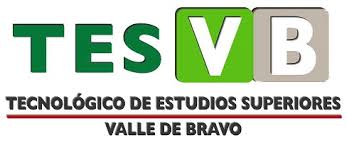 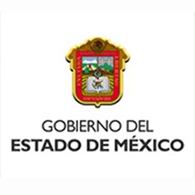 TECNOLÓGICO DE ESTUDIOS SUPERIORES DE  VALLE DE BRAVODIVISIÓN DE (Colocar el nombre de la División de la carrera) TÍTULO DE LA TESIS (Escribir el título completo de la tesis)TESIS  QUE PARA OBTENER EL TÍTULO DE (Registrar el nombre del título de la carrera)PRESENTA:(Asentar el nombre del estudiante)DIRECTOR DE TESIS(Escribir el nombre del director de tesis)VALLE BRAVO, MÉXICO. MES DE 20__.Ésta guía presenta la forma en que deberá ser realizada la Tesis; así como, la estructura general de dicho documento a la que se apegarán los estudiantes del Tecnológico de Estudios Superiores de Valle de Bravo.FORMATO En cuanto al formato del documento, se debe poner especial atención a lo siguiente: El documento deberá ser escrito en computadora en hoja tamaño carta, sin encabezados ni notas al pie de página. El tipo de letra debe ser Times New Roman de tamaño de 12 puntos para el texto normal del documento, Interlineado de 1.5 líneas y párrafos sin justificar. Después de cada línea en el título, los encabezados, las notas de pie de la página, las citas, las referencias, los pies de figuras y todas las partes de las tablas el interlineado debe ser de dos espacios.Los márgenes de todo el documento deberán ser: Izquierdo y superior 3 cm. inferior y derecho 2.5 cm. El uso de colores solo se permitirá para las fotografías, figuras, tablas o gráficas que ameriten ser incluidas en el documento; de ninguna manera, como parte del texto. Para la numeración de las páginas, la portada se cuenta, pero no se numera. el número de página deberá estar ubicado en el centro al final de la página y aparecerá a partir de la Introducción, según el número consecutivo que le corresponda. Cada capítulo se inicia en una hoja aparte. El tipo de letra de los números de página será Times New Roman en tamaño de 10 puntos. El formato de los títulos será el siguiente: Títulos de capítulo: Se anotará el número romano del capítulo, seguido de un punto y el título del capítulo con mayúsculas, tamaño 14 puntos, negrita y centrados como se muestra a continuación, con interlineado a doble espacio:I. PLANTEAMIENTO DEL PROBLEMATodos los capítulos, después de la introducción, llevan número romanos, a excepción de conclusiones, competencias desarrolladas y/o aplicadas, anexos y referencias bibliográficas. Los guarismos (subtítulos) contenidos en cada capítulo (por ejemplo: 1.1 Antecedentes del problema): Se presentarán en tamaño 12 puntos, negrita. Todos los subtítulos deberán ir alineados a la izquierda con mayúsculas y minúsculas.INDICEIntroducción	..............................................................................................................	#I. Planteamiento del problema	.....................................................................................	#     1.1 Antecedentes del problema	...........................................................................	#     1.2 Definición del problema	....................................................................................	#     1.3 (Preguntas de investigación o hipótesis)	...............................................................	#     1.4 Objetivos de la investigación	.............................................................................	#     1.5 Justificación	y beneficios....................................................................................	#     1.6 Delimitación y limitaciones	.................................................................................	#II. Marco Teórico	............................................................................................	#Tema 2.1	...............................................................................................................	#           Subtema 2.1.1..............................................................................................	#Tema 3.1	...............................................................................................................	#Tema 4.1	...............................................................................................................	#         CierreIII. Metodología 	............................................................................................................	#3.1 Enfoque metodológico	.....................................................................................	#3.2 Área de estudio    ……………………………………………………………	        #3.3 Participantes    .................................................................................................        #3.4 Instrumentos    .................................................................................................	#      3.4.1 Procedimientos	de recolección de datos..................................................	#               3.4.2 Estrategia de análisis de datos…………………………………………	       #IV. Resultados y discusión.............................................................................................	#V. Conclusiones5.1 Conclusiones…………………………………………………………………		#5.2 Recomendaciones…………………………………………………………..|		#5.3 Sugerencias para estudios futuros	.....................................................................	#		Referencias	................................................................................................................	#Apéndices	...................................................................................................................	#Apéndice A	.......................................................................................................	#Apéndice B	........................................................................................................	#Apéndice C	........................................................................................................	#Apéndice D 	........................................................................................................	#Currículum Vitae	.......................................................................................................	   #Índice de tablasTabla 1: Título de la tabla	..........................................................................................	#Tabla 2: Título de la tabla	..........................................................................................	#Tabla 3: Título de la tabla	..........................................................................................	#Tabla 4: Título de la tabla	..........................................................................................	#Tabla 5: Título de la tabla	..........................................................................................	#Tabla 6: Título de la tabla	..........................................................................................	#Tabla 7: Título de la tabla	..........................................................................................	#Tabla 8: Título de la tabla	..........................................................................................	#Tabla 9: Título de la tabla	..........................................................................................	#Tabla 10: Título de la tabla	..........................................................................................	#Índice de figurasFigura 1: Título de la figura	.......................................................................................	#Figura 2: Título de la figura	.......................................................................................	#Figura 3: Título de la figura	.......................................................................................	#Figura 4: Título de la figura	.......................................................................................	#Figura 5: Título de la figura	.......................................................................................	#Figura 6: Título de la figura	.......................................................................................	#Figura 7: Título de la figura	.......................................................................................	#Figura 8: Título de la figura	.......................................................................................	#Figura 9: Título de la figura	.......................................................................................	#Figura 10: Título de la figura	.......................................................................................	#Debe evitarse el dejar líneas viudas y líneas huérfanas. Una línea es viuda cuando la primera línea de un párrafo queda sola al final de una página. Una línea es huérfana, cuando la última línea de un párrafo queda sola al inicio de una página.Entre un párrafo y otro, no deben quedar líneas en blanco.Toda tabla, figura o gráfica deberá ser clara, favorecer al fácil entendimiento del documento y cada una de ellas ser elaborada con un formato profesional acorde al tipo de documento que se realiza. Si las tablas, figuras o gráficas son tomadas de otro documento, libro, o sitio virtual, se deberá poner la referencia correspondiente al final del documento en la sección Referencias.Cada una de las tablas, figuras y gráficas incluidas en el documento deberán llevar su respectivo título ubicado en su parte inferior. con el número del capítulo en que se encuentra la tabla, figura o gráfica, y un número consecutivo en letra Times New Roman, tamaño de 10 puntos. Por ejemplo:Tabla 1.5. Matriz de Stakeholders del Proyecto.Figura 1.2. Mapa mental que presenta la problemática del proyecto.Además, se deberá hacer referencia en el cuerpo del documento a la tabla, figura o gráfica, quedando el texto de la manera siguiente: “A continuación se muestra el peso de cada uno de los criterios que la Dirección General de la empresa considera conveniente evaluar en los sistemas de cómputo (Ver Tabla 5.3 Asignación de ponderaciones a los aspectos a evaluar en la Auditoria).”“También se muestra la relación del área a evaluar con las demás áreas de la empresa (Ver Figura 3.1 Organigrama de la Empresa “La Gloria”)…” REDACCIÓNLa elaboración de la Tesis debe realizarse de forma que sea: Clara Concisa Concreta Coherente Para lograr lo anterior, algunos lineamientos que se deben seguir son: La redacción debe ser en “voz activa e impersonal”, en “infinitivo.Los párrafos deben ser cortos (máximo 10 líneas). La abreviatura “etc.”, debe ser evitada. Si se usan siglas, la primera vez que se usen se debe especificar el significado. Por ejemplo: TESVB (Tecnológico de Estudios Superiores de Valle de Bravo), y posteriormente se hace mención solo a las siglas. No debe contener errores ortográficos, ni de redacción, incluyendo las cifras numéricas con su correspondiente unidad de medida, signo que identifique la unidad y su correcta puntuación, ejemplo: $1,000.00; 3,458 kilogramos; 300 metros. Asimismo, si se escribe en el cuerpo de la tesis un número inferior a 10, debe escribirse textualmente, ejemplo: siete, ocho, nueve; y si fuese igual o mayor a 10, se anotará con número. A excepción de los números de página. Cuando en el cuerpo del documento se incluyan citas textuales de libros, artículos o páginas de internet, éstas deberán indicarse de alguna de las dos siguientes formas: la primera, incluyendo en el texto del documento el autor, el año de publicación entre paréntesis y el título del libro, artículo o página web.  Por ejemplo:Pressman (2002), describe: que “el Desarrollo Rápido de Aplicaciones (DRA) es un modelo de proceso de desarrollo de software lineal secuencial que enfatiza un ciclo de desarrollo extremadamente corto”. La segunda, se indicará el apellido paterno del autor, año de publicación y número de página, en su caso, todo entre paréntesis, como el siguiente ejemplo: “El Desarrollo Rápido de Aplicaciones (DRA) es un modelo de proceso de desarrollo de software lineal secuencial que enfatiza un ciclo de desarrollo extremadamente corto” .Cuando la cita textual sea mayor a cuatro renglones, se omiten las comillas, se presenta como bloque al margen de la sangría respetando el modo de citar de American Pshicologycal Association (APA)Lo anterior debe referenciarse al final del documento en la sección Referencias. (Ver sección de Referencias)Cuando son menos de siete autores se incluyen en la cita; en caso de ser más de seis autores los que colaboran en la creación de un libro, artículo o página web, las citas deben incluirse escribiendo el apellido del primer autor, seguido de la frase et. al., como en el ejemplo siguiente:Silberschatz et. al. (1993) menciona “que las propiedades de las transacciones son Atomicidad, Consistencia, Aislamiento y Durabilidad”.La introducción, justificación y conclusiones del documento deben ser de una cuartilla completa como mínimo.El documento debe escribirse alineado a la izquierda, no justificado.La sangría solo se utilizará en cada párrafo, con excepción del primero que aparezca después del título o subtítulo como se describe a continuación:RESUMENSobre el contenido del resumen: es una explicación sintética sobre el problema que se estudió, cómo se realizó, cuáles fueron los principales hallazgos y cuál es la relevancia para el conocimiento. Sobre la forma: debe realizarse en un solo párrafo. Se recomienda que este párrafo se realice con oraciones cortas y simples separadas de punto y seguido. ESTRUCTURA DEL DOCUMENTOCarta de revisión y aprobación de tesis.En este apartado se debe colocar la carta de aprobación y revisión de tesis una vez firmada por el director de tesis, revisores y jefe de división. Se debe colocar la imagen de la carta escaneada, cuidando que sea legible.DedicatoriasSobre el contenido de esta sección: la tesis debe incluir una hoja (como máximo) de dedicatorias en donde se hace alusión a las personas (familiares o amigos) a quienes se dedica el trabajo. Esta sección es optativa.Sobre la forma de esta sección: se deben separar las dedicatorias con viñetas como en este ejemplo. Se requiere redactar las ideas de esta sección a doble espacio. El tamaño sugerido es 12 en Times New Roman.AgradecimientosSobre el contenido de esta sección: la tesis debe incluir una hoja (como máximo) de reconocimientos en donde se da crédito al aporte que para la tesis, pudieron haber tenido el asesor del trabajo de tesis, ciertos profesores, el Tecnológico de Estudios, Superiores de Valle de Bravo, la institución educativa en donde se realizó el estudio o alguna organización que haya financiado los estudios. Esta sección es optativa.Sobre la forma de esta sección: se deben separar los agradecimientos con viñetas como en este ejemplo. Se requiere redactar las ideas de esta sección a doble espacio. El tamaño sugerido es 12 en Times New Roman.ResumenSobre el contenido del resumen: es una explicación sintética sobre el problema que se estudió, cómo se realizó, cuáles fueron los principales hallazgos y cuál es la relevancia para el conocimiento. Sobre la forma: debe realizarse en un solo párrafo. Se recomienda que este párrafo se realice con oraciones cortas y simples, separadas de punto y seguido. El resumen debe contar con  un máximo de 300 palabras. En este caso la escritura del párrafo inicia sin sangría y a espacio y medio. Se elabora hasta el final cuando terminen de redactar el Capítulo V.ÍndiceSe debe integrar un índice general de forma automática en Word, con el mismo tipo de letra que el resto del documento, debe elaborarse con guarismos, mismos que deberán alinearse al nivel del texto del título anterior como en el siguiente ejemplo:II. Marco Teórico	............................................................................................	#Tema 2.1	...............................................................................................................	#           Subtema 2.1.1..............................................................................................	#Tema 3.1	...............................................................................................................	#Tema 4.1	...............................................................................................................	#IntroducciónSobre el contenido de esta sección: la introducción es similar a un resumen, pero de mayor extensión. Su redacción debe servir para despertar el interés del lector, destacar la relevancia del estudio realizado, plantear los objetivos que se quisieron alcanzar y describir la estructura general del trabajo a partir de una breve descripción de lo que contiene cada capítulo que lo conforma. Se recomienda escribir esta introducción una vez concluida la redacción de todo el documento de investigación, pues es cuando ya se tiene un panorama amplio de todo el proceso y contenido.En cuanto a la redacción de la introducción, el tesista debe tomar en cuenta que hay que plasmar los aspectos clave de la investigación; esto es, hay que destacar la importancia que el estudio tiene para entender mejor un fenómeno en estudio. Ahora bien, en cuanto a la síntesis de los capítulos, hay que contar con cierto detalle sin contar el final o el desenlace del trabajo. Hay que narrar sus contenidos y no limitarse a enunciarlos como si se estuviera construyendo el índice.Sobre la forma de esta sección: se sugiere que esta sección abarque de tres a cuatro cuartillas. El lenguaje debe ser claro, con párrafos bien estructurados, conformados por tres a cinco ideas cada uno. Se debe tomar en cuenta que en los párrafos la primera idea es generalmente la más importante y las demás sirvan de apoyo o complemento. Es un error muy común escribir párrafos con una sola oración muy larga o con más de cinco oraciones; estos errores de redacción pueden afectar la comprensión de lectura. Se recomienda tener mucho cuidado para no correr el riesgo de que así suceda. Además, hay que poner especial atención en la ilación de ideas adentro del párrafo y, asimismo, en la estructuración de nexos entre un párrafo y otro. Estas sugerencias alrededor de la redacción y la ilación de ideas, por supuesto, también aplican para las demás secciones. Recuerda que la estructuración de los párrafos y coherencia interna y entre párrafos es muy importante para que los lectores tengan claridad sobre las ideas que conforman el reporte de investigación. Se hace al final cuando terminen el capítulo V.Capítulo I. Planteamiento del problemaEn este capítulo el estudiante presenta los argumentos que justifican que el problema de investigación con el que trabajó realmente es un problema de investigación, que es relevante en términos científicos y prácticos. El propósito del capítulo es presentarle al lector la línea de razonamiento que llevó al estudiante a identificar el problema de su documento como un problema de investigación, basándose en la literatura que revisó, para terminar planteando el problema como una pregunta que el estudiante pretende responder con su documento. Para ello se va presentando lo que dice la literatura sobre el problema, de lo general a lo específico, hasta que se llega a la pregunta de investigación. Un buen planteamiento del problema es la presentación de una cadena lógica de argumentación que lleva al lector a estar de acuerdo con el estudiante de que la pregunta que pretende responder si es una pregunta válida, en el sentido de que no tiene una respuesta definida. Una vez planteada la pregunta, en este capítulo debe presentarse explícitamente por qué es relevante la pregunta en términos científicos y en términos prácticos. La relevancia científica del documento radica en su potencial para dar una respuesta tentativa y razonable a la pregunta que se hace y que no tiene una respuesta definitiva. La relevancia práctica del documento radica en las implicaciones que tiene para mejorar la práctica, tener una mejor respuesta a la pregunta. No se debe de plantear que se resolverá un problema práctico de X o Y manera, pues no se sabe a ciencia cierta cómo responder a la pregunta (si ya se tiene la respuesta, ¿para qué investigar?).  Más bien, es pensar en la relevancia para la práctica de tener una mejor respuesta a las que actualmente hay. Los apartados de este capítulo son:1. Antecedentes: el autor explica el origen de la problemática que se plantea y el contexto de la investigación.2. Definición o  planteamiento: el problema debe ser enunciado a través de una o varias preguntas de investigación   que puedan ser respondidas a través de la recopilación de información. La pregunta de investigación tiene una clara vinculación con el marco teórico. Antes de establecer las preguntas de investigación se debe justificar, hay que pensar en: por qué lo que se va a investigar es un problema de investigación?3. Los objetivos de investigación se establecen tomando en cuenta el alcance de la investigación que se plantea. Estos expresan lo que se pretende estudiar, aportar y aprender al realizar una investigación, deben de tener una clara relación con las preguntas de investigación.4. Justificación: expresa de manera sintética la relevancia del problema así como la contribución que se busca hacer a la comunidad científica. Debe responder a las preguntas: ¿por qué es importante investigar los temas propuestos y a quién le sirven los resultados del estudio?	5. Delimitaciones del estudio: toda investigación tiene límites pues resulta imposible indagar a profundidad en un solo estudio todas las posibilidades del tema. Se abordan los límites científicos temporales y espaciales de forma tal que el lector identifique los alcances y las limitaciones del estudio.Nota: antes de los Antecedentes va una introducción al capítulo en la que se describe qué contiene el capítulo; se anticipa los apartados.Referencias:Martín Molero Francisca (1999) la didáctica ante el tercer milenio. En letras universitarias Ed. Síntesis Madrid EspañaCapítulo II. Marco teóricoEn este capítulo el estudiante presenta los hallazgos más importantes que se tienen al momento sobre el tema de su documento. Estos hallazgos son los que se reportan en la literatura relevante del área, reflejada en los artículos de publicaciones arbitradas, libros especializados, y en menor medida disertaciones doctorales y tesis de maestría, y ponencias presentadas en congresos (fuentes de alto valor académico). Mínimo 30 referencias.Hay dos propósitos para este capítulo. Por un lado, que el estudiante demuestre a los lectores que tiene dominio de los conocimientos existentes relacionados con su problema de investigación y defina, de manera conceptual y operacional, las variables o constructos que son objeto de estudio. Por otro lado, que presente de manera explícita y clara cómo deben entenderse, para efectos de este documento, los diferentes términos que se emplean para entender el problema y para poder dar una respuesta razonable a la pregunta. Es presentar claramente las diferentes formas que hay disponibles en la literatura para entender el problema, y qué formas de entender el problema considera el estudiante que son las más útiles.La revisión de la literatura se hace en el marco teórico. Esta revisión no se trata de  presentar resumen tras resumen de lo que se ha leído. Se espera que el estudiante organice la literatura que ha revisado de una forma coherente en función de su problema de investigación, que permita entender el problema de una manera más clara y sencilla. Aquí se presenta con más detalle la fundamentación del argumento que se hizo en el Capítulo I de su documento. El capítulo inicia presentando lo que se sabe en el campo en función de la literatura que conoce el estudiante. Esto abarca unas 2/3 partes del capítulo. Después se espera que el estudiante haga un análisis crítico de esta literatura identificando inconsistencias, contradicciones, y/o “huecos” que necesitan respuesta. Para terminar el capítulo con una integración de las principales ideas que justifican su pregunta de investigación.Nota: el capítulo inicia con una introducción en la que se anticipa al lector su contenidoCapítulo III. MetodologíaEn el Capítulo III el estudiante presenta de manera clara y concreta los pasos que va a seguir para recabar los datos que necesita, los instrumentos que va a usar para recabar esos datos, y la forma en la que va a analizar esos datos para responder su pregunta. Inicia con una descripción general del  enfoque metodológico que se empleó en la investigación realizada. Se presenta también una justificación, de tal forma que se entienda el por qué la elección del método fue la idónea para lograr los objetivos de la investigación y resolver los problemas planteados. El capítulo se enfoca a describir qué fue lo que el investigador hizo en el estudio que estuvo realizando. Se describe detalladamente información sobre: El Enfoque de la metodología de la investigación empleado (aquí se describe y explica la metodología cualitativa o cuantitativa, su significado, características) El método de investigación utilizado dentro del enfoque cualitativo (etnografía, caso, descriptivo) o cuantitativo. Instrumentos ó técnicas de investigación: que se refiere a los medios que se emplearon para colectar los datos. Se señala quiénes fueron los autores de dichos instrumentos, en qué se basaron para su desarrollo, cómo se aplican, califican o codifican. Se señalan los procedimientos que se siguieron para su validación. (entrevistas, observaciones, análisis de documentos, entre otros) (colocar los instrumentos (formatos-guiones de entrevista, etc., en apéndice)Procedimientos: enlistar los pasos o fases, de manera concreta, que se siguieron para recolectar los datos y transformarlos en información que permita responder al problema planteado. Estrategia de análisis de datos: se presenta la forma en que se analizan los datos.En lo referente al área de estudio, se refiere al lugar o sitio geográfico donde se llevó a cabo el proceso de la investigación de campo, principalmente. Participantes: indica el tipo de personas que participaron en la investigación señalando todas las características relevantes tales como: por qué se eligieron dichas personas y no otras, qué procedimientos se utilizaron para su elección; así como, sus características más importantes.Nota: el Capítulo inicia con una introducción en la que se anticipa que contiene el mismo.Capítulo IV. Análisis de los resultadosEl propósito de este capítulo es presentar, de manera ordenada, los datos más relevantes que resultaron de la investigación realizada así como su interpretación a la luz del marco teórico planteado.  La relevancia de los datos a presentar depende de la pregunta de investigación. Se debe presentar los datos claramente, usando tablas y figuras, o citando textualmente lo dicho por los sujetos que participaron en el estudio, o lo observado por el investigador, o el texto de los documentos revisados según el tipo de investigación realizada.  Es necesario presentar los resultados más relevantes y explicar estos datos en términos del planteamiento del problema y de los objetivos de investigación. Hay que recordar que los datos no son los resultados. Los resultados vienen del análisis de los datos para encontrarles sentido. Se apoyan en los datos, pero son interpretaciones del estudiante que requieren de argumentación para que tengan sentido. Además se debe presentar la respuesta que le da el estudiante a la pregunta de investigación, con la argumentación que lo lleva a dar esta respuesta. Hay qué pensar en cómo se va a organizar este capítulo, de preferencia tomando como referencia las preguntas de investigación (No presentar resultados por instrumento o técnica empleada) sino que hay que integrar los datos para  presentarlos, Muy importante en la investigación cualitativa es la creación de categorías inductivas,  (son las que nacen a partir de los datos, las crea el investigador) organizar este capítulo con categorías es lo más apropiado)Nota: el Capítulo inicia con una introducción en la que se anticipa el contenido del mismo.Capítulo V. ConclusionesEste es el Capítulo final del documento. Este capítulo es donde el autor del documento resume de manera puntual los principales hallazgos de la investigación y además genera ideas nuevas a partir de los hallazgos así como de las limitantes que afectaron al estudio. Es el único capítulo donde hay cierta flexibilidad en cuanto a la argumentación que hay que presentar, ya que requiere pensar a futuro, partiendo de que lo que se ha encontrado se presentan nuevos problemas de investigación o nuevas líneas de investigación (trabajos futuros): ¿Qué nuevas preguntas de investigación pueden formularse para conocer más sobre el tema?, ¿Qué nuevos aspectos podrían conocerse más, o mejor?  También se pueden incluir recomendaciones.ReferenciasAquí se incluye la lista de libros, revistas, artículos y páginas de internet consultados para la elaboración de alguna parte del documento, y debe ir ordenada alfabéticamente por el primer apellido del autor.Por ningún motivo se aceptarán referencias bibliográficas de páginas como wikipedia, monografías, rincón del vago, o cualquier otra página en donde los datos del autor o la información incluida no puedan ser corroborados, ni exista una revisión profesional respaldada por alguna organización o institución reconocida. Es importante mencionar que cada una de las referencias debe llevar sangría a partir del segundo renglón. (Ver ejemplos).Para indicar los datos de las fuentes consultadas, se hace uso del formato APA (American Psychological Association), el cual se describe brevemente a continuación, aunque también se puede obtener más información consultando las páginas www.apa.org y www.apastyle.org:American Psychological Association. (2002). Manual de estilo de publicaciones de la American Psychological Association (2a. ed. en español de la 5a. ed. en inglés). Distrito Federal, México: Manual Moderno. Burke, J. y Onwuegbuzie, A. J. (2004). Mixed methods research: A research paradigm whose time has come. Educational Research, 33, 714-726.Catalano, A., Avolio de Cols, S. y Sladogna, M. (2004). Diseño curricular basado en normas de competencia laboral: Conceptos y orientaciones metodológicas. Buenos Aires, Argentina: Banco Interamericano de Desarrollo.Centro de Investigación y Documentación sobre Problemas de la Economía, el Empleo y las Cualificaciones Profesionales (CIDEC). (1997). Cuaderno de trabajo 27. Recuperado el 15 de septiembre de 2004 de http://www.cidec.net/filemanager/fileview/9/Holyoak, K. J. (1991). Symbolic connectionism: Toward thrid-generation theories of expertise En K. A. Ericsson y J. Smith (Eds.), Toward a general theory of expertise: Prospects and limits (pp. 301-304). Cambridge, MA, EE.UU.: Cambridge University Press.Irigoin, M. y Vargas, F. (2002). Certificación de competencias: Del concepto a los sistemas. Boletín Informativo CINTERFOR, 152, 1-22.Leinhardt, G. (1989). Math lessons: A contrast of novice and expert competence. Journal for Research in Mathematics Education. 20, 52- 75.Martens, L. (1997). Sistemas de competencia laboral: Surgimiento y modelos. Oficina Internacional del Trabajo. Recuperado el 26 de junio de 2004 de http://www.cinterfor.org.uy/public/spanish/region/ampro/cinterfor/publ/competen/pdf/libmex.pdfSweller, J., Mawer, R. F. y Ward, M. R. (1983). Development of expertice in mathematical problem solving. Journal of Experimental Psychology: General, 112, 639-661.UNESCO. (2005). El imperativo de la calidad: Informe de seguimiento de la EPT en el mundo. Recuperado el 15 de marzo de 2005 de http://unesdoc.unesco.org/images/0013/001373/137334s.pdfApéndice A: El título del apéndice	Sobre el contenido de los apéndices: el tesista puede hacer uso de estas secciones para complementar, con una serie de elementos, las ideas plasmadas en los capítulos de la tesis. Los apéndices se constituyen comúnmente con la siguiente información:1.	Profundización sobre algún tema que se considere crucial para la investigación.2.	Instrumentos utilizados.3.	Evidencias sobre el contexto o sobre algún material en especial que sea importante visualizar para tener una idea mucho más concreta (fotos por ejemplo).4.	Modelo de carta de consentimiento que firmaron los participantes de la investigación.5.	Resultado de estudio piloto6	Resultados estadísticos detallados.7.	Transcripciones de entrevistas.Curriculum VitaeSe sugiere que el alumno sintetice su curriculum vitae en una cuartilla, destacando: su trayectoria de formación profesional, experiencia laboral así como la participación que haya sostenido en investigaciones y publicaciones. AdvertenciaEl contenido de este documento a partir del capítulo I al capítulo V está basado en  el “Manual para la elaboración de textos académicos de la Escuela de Graduados en Educación” publicado en agosto del 2013 por la Universidad TECVirtual del Sistema Tecnológico de Monterrey, con adaptación de la Mtra. Josefina Bailey Moreno, Catedrática de la misma Institución. El hecho de que este documento esté disponible en internet no significa  que sea del dominio público y por lo tanto, que pueda ser usado libremente por cualquier persona.Respeta los derechos de autor antes de copiar, distribuir o utilizar de cualquier otra manera el contenido.